Краткосрочный план урока русской  литературы1 Раздел: Мифы народов  мира.Урок русской литературы1 Раздел: Мифы народов  мира.Урок русской литературыШкола: Школа:  КГУ «Березняковская СОШ»   Школа: Школа:  КГУ «Березняковская СОШ»   Школа: Школа:  КГУ «Березняковская СОШ»   Школа: Школа:  КГУ «Березняковская СОШ»   Школа: Школа:  КГУ «Березняковская СОШ»   Школа: Школа:  КГУ «Березняковская СОШ»   Тема урокаТема урокаБиблейская мифология.Миф о Вавилонской башнеБиблейская мифология.Миф о Вавилонской башнеБиблейская мифология.Миф о Вавилонской башнеБиблейская мифология.Миф о Вавилонской башнеБиблейская мифология.Миф о Вавилонской башнеБиблейская мифология.Миф о Вавилонской башнеДата:Дата:Ф.И.О. учителя: Кириллова Любовь ГеоргиевнаФ.И.О. учителя: Кириллова Любовь ГеоргиевнаФ.И.О. учителя: Кириллова Любовь ГеоргиевнаФ.И.О. учителя: Кириллова Любовь ГеоргиевнаФ.И.О. учителя: Кириллова Любовь ГеоргиевнаФ.И.О. учителя: Кириллова Любовь ГеоргиевнаКЛАСС: 6КЛАСС: 6Количество присутствующих: Количество присутствующих: Количество присутствующих: Количество отсутствующих:Количество отсутствующих:Количество отсутствующих:Цели обучения, которые необходимо достичь на данном урокеЦели обучения, которые необходимо достичь на данном уроке6. ПО 2 -иметь общее представление о художественном  произведении, понимать главную и второстепенную информацию;6. ПО 5 -пересказывать  (кратко, подробно) содержание мифа, выражая своё мнение о героях и событиях;6. АИ 5-характеризовать события, объяснять причинно-следственные связи используя план и цитаты из текста;6. ПО 2 -иметь общее представление о художественном  произведении, понимать главную и второстепенную информацию;6. ПО 5 -пересказывать  (кратко, подробно) содержание мифа, выражая своё мнение о героях и событиях;6. АИ 5-характеризовать события, объяснять причинно-следственные связи используя план и цитаты из текста;6. ПО 2 -иметь общее представление о художественном  произведении, понимать главную и второстепенную информацию;6. ПО 5 -пересказывать  (кратко, подробно) содержание мифа, выражая своё мнение о героях и событиях;6. АИ 5-характеризовать события, объяснять причинно-следственные связи используя план и цитаты из текста;6. ПО 2 -иметь общее представление о художественном  произведении, понимать главную и второстепенную информацию;6. ПО 5 -пересказывать  (кратко, подробно) содержание мифа, выражая своё мнение о героях и событиях;6. АИ 5-характеризовать события, объяснять причинно-следственные связи используя план и цитаты из текста;6. ПО 2 -иметь общее представление о художественном  произведении, понимать главную и второстепенную информацию;6. ПО 5 -пересказывать  (кратко, подробно) содержание мифа, выражая своё мнение о героях и событиях;6. АИ 5-характеризовать события, объяснять причинно-следственные связи используя план и цитаты из текста;6. ПО 2 -иметь общее представление о художественном  произведении, понимать главную и второстепенную информацию;6. ПО 5 -пересказывать  (кратко, подробно) содержание мифа, выражая своё мнение о героях и событиях;6. АИ 5-характеризовать события, объяснять причинно-следственные связи используя план и цитаты из текста;Цели урокаЦели урокаВсе учащиеся смогут: иметь общее представление о художественном  произведении, понимать главную и второстепенную информациюВсе учащиеся смогут: иметь общее представление о художественном  произведении, понимать главную и второстепенную информациюВсе учащиеся смогут: иметь общее представление о художественном  произведении, понимать главную и второстепенную информациюВсе учащиеся смогут: иметь общее представление о художественном  произведении, понимать главную и второстепенную информациюВсе учащиеся смогут: иметь общее представление о художественном  произведении, понимать главную и второстепенную информациюВсе учащиеся смогут: иметь общее представление о художественном  произведении, понимать главную и второстепенную информациюЦели урокаЦели урокаБольшинство учащихся смогут:пересказывать  (кратко, подробно) содержание произведения, выражая своё мнение о событиях, сравнивать с причинами межличностного непонимания и конфликтовБольшинство учащихся смогут:пересказывать  (кратко, подробно) содержание произведения, выражая своё мнение о событиях, сравнивать с причинами межличностного непонимания и конфликтовБольшинство учащихся смогут:пересказывать  (кратко, подробно) содержание произведения, выражая своё мнение о событиях, сравнивать с причинами межличностного непонимания и конфликтовБольшинство учащихся смогут:пересказывать  (кратко, подробно) содержание произведения, выражая своё мнение о событиях, сравнивать с причинами межличностного непонимания и конфликтовБольшинство учащихся смогут:пересказывать  (кратко, подробно) содержание произведения, выражая своё мнение о событиях, сравнивать с причинами межличностного непонимания и конфликтовБольшинство учащихся смогут:пересказывать  (кратко, подробно) содержание произведения, выражая своё мнение о событиях, сравнивать с причинами межличностного непонимания и конфликтовЦели урокаЦели урокаНекоторые учащиеся смогут: участвовать в обсуждении произведения, оценивая события, классифицируя  причины речевого конфликта и условия  успешной  коммуникации;Некоторые учащиеся смогут: участвовать в обсуждении произведения, оценивая события, классифицируя  причины речевого конфликта и условия  успешной  коммуникации;Некоторые учащиеся смогут: участвовать в обсуждении произведения, оценивая события, классифицируя  причины речевого конфликта и условия  успешной  коммуникации;Некоторые учащиеся смогут: участвовать в обсуждении произведения, оценивая события, классифицируя  причины речевого конфликта и условия  успешной  коммуникации;Некоторые учащиеся смогут: участвовать в обсуждении произведения, оценивая события, классифицируя  причины речевого конфликта и условия  успешной  коммуникации;Некоторые учащиеся смогут: участвовать в обсуждении произведения, оценивая события, классифицируя  причины речевого конфликта и условия  успешной  коммуникации;Языковая цельЯзыковая цельУчащиеся могут:использовать в речи ключевые слова и фразы, описывать картину, аргументировать ответы.  Учащиеся могут:использовать в речи ключевые слова и фразы, описывать картину, аргументировать ответы.  Учащиеся могут:использовать в речи ключевые слова и фразы, описывать картину, аргументировать ответы.  Учащиеся могут:использовать в речи ключевые слова и фразы, описывать картину, аргументировать ответы.  Учащиеся могут:использовать в речи ключевые слова и фразы, описывать картину, аргументировать ответы.  Учащиеся могут:использовать в речи ключевые слова и фразы, описывать картину, аргументировать ответы.  Ключевые слова и фразыКлючевые слова и фразыВавилон, Вавилонская  башня, один язык, разные языки,взаимопонимание, разные кирпичи-непонимание,конфликт.Речевое общение – речевая коммуникация, речевое взаимодействие, успешная/неуспешная коммуникацияВавилон, Вавилонская  башня, один язык, разные языки,взаимопонимание, разные кирпичи-непонимание,конфликт.Речевое общение – речевая коммуникация, речевое взаимодействие, успешная/неуспешная коммуникацияВавилон, Вавилонская  башня, один язык, разные языки,взаимопонимание, разные кирпичи-непонимание,конфликт.Речевое общение – речевая коммуникация, речевое взаимодействие, успешная/неуспешная коммуникацияВавилон, Вавилонская  башня, один язык, разные языки,взаимопонимание, разные кирпичи-непонимание,конфликт.Речевое общение – речевая коммуникация, речевое взаимодействие, успешная/неуспешная коммуникацияВавилон, Вавилонская  башня, один язык, разные языки,взаимопонимание, разные кирпичи-непонимание,конфликт.Речевое общение – речевая коммуникация, речевое взаимодействие, успешная/неуспешная коммуникацияВавилон, Вавилонская  башня, один язык, разные языки,взаимопонимание, разные кирпичи-непонимание,конфликт.Речевое общение – речевая коммуникация, речевое взаимодействие, успешная/неуспешная коммуникацияПолезные фразы для диалога/письмаПолезные фразы для диалога/письма По-моему..., Я думаю, что,…,для успешного взаимопонимания, причины непонимания, причины конфликта,Возможно. .., Думается..., Хочется веритьDiscuss the chart that is created. Which is the most popular fruit choice? Howdoweknow?Has every learner’s choice been recorded? Howcanwecheck?Ask learners if they can think of other questions that we might have investigated. If ideas are not forthcoming, ‘lead’ the discussion by suggesting – what else could we have put in the basket? What other things could we try, to see if people have favourites? What other questions could we have asked about our fruit basket?Take ideas and ask – What do you think the result might be? What would the pictogram look like? По-моему..., Я думаю, что,…,для успешного взаимопонимания, причины непонимания, причины конфликта,Возможно. .., Думается..., Хочется веритьDiscuss the chart that is created. Which is the most popular fruit choice? Howdoweknow?Has every learner’s choice been recorded? Howcanwecheck?Ask learners if they can think of other questions that we might have investigated. If ideas are not forthcoming, ‘lead’ the discussion by suggesting – what else could we have put in the basket? What other things could we try, to see if people have favourites? What other questions could we have asked about our fruit basket?Take ideas and ask – What do you think the result might be? What would the pictogram look like? По-моему..., Я думаю, что,…,для успешного взаимопонимания, причины непонимания, причины конфликта,Возможно. .., Думается..., Хочется веритьDiscuss the chart that is created. Which is the most popular fruit choice? Howdoweknow?Has every learner’s choice been recorded? Howcanwecheck?Ask learners if they can think of other questions that we might have investigated. If ideas are not forthcoming, ‘lead’ the discussion by suggesting – what else could we have put in the basket? What other things could we try, to see if people have favourites? What other questions could we have asked about our fruit basket?Take ideas and ask – What do you think the result might be? What would the pictogram look like? По-моему..., Я думаю, что,…,для успешного взаимопонимания, причины непонимания, причины конфликта,Возможно. .., Думается..., Хочется веритьDiscuss the chart that is created. Which is the most popular fruit choice? Howdoweknow?Has every learner’s choice been recorded? Howcanwecheck?Ask learners if they can think of other questions that we might have investigated. If ideas are not forthcoming, ‘lead’ the discussion by suggesting – what else could we have put in the basket? What other things could we try, to see if people have favourites? What other questions could we have asked about our fruit basket?Take ideas and ask – What do you think the result might be? What would the pictogram look like? По-моему..., Я думаю, что,…,для успешного взаимопонимания, причины непонимания, причины конфликта,Возможно. .., Думается..., Хочется веритьDiscuss the chart that is created. Which is the most popular fruit choice? Howdoweknow?Has every learner’s choice been recorded? Howcanwecheck?Ask learners if they can think of other questions that we might have investigated. If ideas are not forthcoming, ‘lead’ the discussion by suggesting – what else could we have put in the basket? What other things could we try, to see if people have favourites? What other questions could we have asked about our fruit basket?Take ideas and ask – What do you think the result might be? What would the pictogram look like? По-моему..., Я думаю, что,…,для успешного взаимопонимания, причины непонимания, причины конфликта,Возможно. .., Думается..., Хочется веритьDiscuss the chart that is created. Which is the most popular fruit choice? Howdoweknow?Has every learner’s choice been recorded? Howcanwecheck?Ask learners if they can think of other questions that we might have investigated. If ideas are not forthcoming, ‘lead’ the discussion by suggesting – what else could we have put in the basket? What other things could we try, to see if people have favourites? What other questions could we have asked about our fruit basket?Take ideas and ask – What do you think the result might be? What would the pictogram look like?МежпредметныесвязиМежпредметныесвязиПредусматривается  возможность для установлениямежпредметных связей  с уроками  истории,географии,самопознания, изобразительного искусства.Предусматривается  возможность для установлениямежпредметных связей  с уроками  истории,географии,самопознания, изобразительного искусства.Предусматривается  возможность для установлениямежпредметных связей  с уроками  истории,географии,самопознания, изобразительного искусства.Предусматривается  возможность для установлениямежпредметных связей  с уроками  истории,географии,самопознания, изобразительного искусства.Предусматривается  возможность для установлениямежпредметных связей  с уроками  истории,географии,самопознания, изобразительного искусства.Предусматривается  возможность для установлениямежпредметных связей  с уроками  истории,географии,самопознания, изобразительного искусства.Использование ИТКИспользование ИТКИнтерактивнаядоска , интернет-ресурсыИнтерактивнаядоска , интернет-ресурсыИнтерактивнаядоска , интернет-ресурсыИнтерактивнаядоска , интернет-ресурсыИнтерактивнаядоска , интернет-ресурсыИнтерактивнаядоска , интернет-ресурсыПредыдущее обучениеПредыдущее обучениеПосредством изучения тюркской  мифологии  и мифа  о создании  мира учились  находить причинно-следственные связи, делать выводы по произведению и  cравнивать события.Посредством изучения тюркской  мифологии  и мифа  о создании  мира учились  находить причинно-следственные связи, делать выводы по произведению и  cравнивать события.Посредством изучения тюркской  мифологии  и мифа  о создании  мира учились  находить причинно-следственные связи, делать выводы по произведению и  cравнивать события.Посредством изучения тюркской  мифологии  и мифа  о создании  мира учились  находить причинно-следственные связи, делать выводы по произведению и  cравнивать события.Посредством изучения тюркской  мифологии  и мифа  о создании  мира учились  находить причинно-следственные связи, делать выводы по произведению и  cравнивать события.Посредством изучения тюркской  мифологии  и мифа  о создании  мира учились  находить причинно-следственные связи, делать выводы по произведению и  cравнивать события.План   урокаПлан   урокаПлан   урокаПлан   урокаПлан   урокаПлан   урокаПлан   урокаПлан   урокаПланируемое времяЗапланированные задания Запланированные задания Запланированные задания Запланированные задания Запланированные задания Запланированные задания РесурсыНачало урока 5 минПриветствие.Пожелание друг другу успехов на уроке. Повторение в   кругу  материала прошлого урока  с использованием приема«Пересказ по кругу…»  Миф   о создании  мира».Каждый учащийся говорит  по 1 высказыванию. Последний ученик делает вывод по содержанию мифа.Приветствие.Пожелание друг другу успехов на уроке. Повторение в   кругу  материала прошлого урока  с использованием приема«Пересказ по кругу…»  Миф   о создании  мира».Каждый учащийся говорит  по 1 высказыванию. Последний ученик делает вывод по содержанию мифа.Приветствие.Пожелание друг другу успехов на уроке. Повторение в   кругу  материала прошлого урока  с использованием приема«Пересказ по кругу…»  Миф   о создании  мира».Каждый учащийся говорит  по 1 высказыванию. Последний ученик делает вывод по содержанию мифа.Приветствие.Пожелание друг другу успехов на уроке. Повторение в   кругу  материала прошлого урока  с использованием приема«Пересказ по кругу…»  Миф   о создании  мира».Каждый учащийся говорит  по 1 высказыванию. Последний ученик делает вывод по содержанию мифа.Приветствие.Пожелание друг другу успехов на уроке. Повторение в   кругу  материала прошлого урока  с использованием приема«Пересказ по кругу…»  Миф   о создании  мира».Каждый учащийся говорит  по 1 высказыванию. Последний ученик делает вывод по содержанию мифа.Приветствие.Пожелание друг другу успехов на уроке. Повторение в   кругу  материала прошлого урока  с использованием приема«Пересказ по кругу…»  Миф   о создании  мира».Каждый учащийся говорит  по 1 высказыванию. Последний ученик делает вывод по содержанию мифа.Середина урока 28 минКонец урока7минутМотивация к изучению новой темыКПрием « Ребус» для активизации учащихся.(повторить сведения из изученного раздела«Мифы  народов мира») Названия слов   выводим  на интерактивную доску.Некоторые буквы в каждом слове  выделены  красным цветом.1.Космическое пространство (Вселенная)2.Мифический герой,совершивший 12 подвигов(Геракл)3.Эти люди в древности жили на территории Руси (славяне)4.Государство, где жил Геракл (Греция)5.Священная книга  христиан  (Библия)6. Мифический герой,подаривший людям огонь (Прометей)7.Источник  света  и тепла (Солнце)-Какое  ключевое слово из  выделенных   букв    прочтете?(Вавилон)Объявление  темы  урока.- Что вам известно о Вавилоне?ИПредтекстовая работа. Целенаправленное слушание.  Объявление цели слушания.-Почему  художник назвал  башню  Вавилонской?Миф -  известный  жанр из библейской мифологии. К его сюжету и  обратился      художник Питер Брейгель.   -Подумайте, о чем будет текст,с которым нам предстоит познакомиться? Предположите, о чем будет это произведениеРассказ  подготовленного  ученика  по      картине  художника Питера Брейгеля   с  использованием   интерактивной доски.Прием «Картинная  галерея» Это одно из самых выдающихся сооружений Древнего Вавилона- недостроенного   города, где возводили башню ,а его   название- Вавилон- означает  «смешение» и поныне является символом  беспорядка. Именно здесь  Господь  смешал все языки ,вынудив всех людей разъехаться по разным землям ,так  и  не  закончив  строительство  этой  самой  башни .Согласно библейскому сюжету, Вавилонская башня рухнула. Но башня, созданная воображением Брейгеля, до сих пор стоит. Здесь  строители по-прежнему ведут свою нескончаемую  работу. Привычной и повседневной жизнью живет изображенный на картине   многолюдный    город.Башня стоит  на левом берегу Евфрата возле Араратских гор  на равнине. Она  была окружена домами жрецов, а  паломники  стекались сюда со всей Вавилонии. Описание Вавилонской башни оставил Геродот, который  тщательно  осмотрел ее и, может быть, даже побывал  однажды  на ее вершине. Это единственное документальное описание свидетеля -  очевидца из Европы. 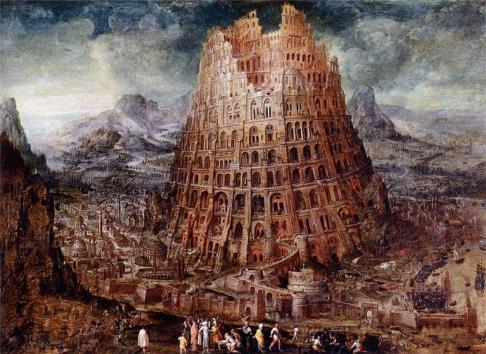 ОС учителя-Как подготовленные вопросы помогли вам запомнить информацию?-Улучшилось ли запоминание материала через поставленные вопросы? ФО «Аплодисменты»-Если да,топоаплодируйте ему и себе. -За  что вы аплодировали оратору?-За что вы аплодировали себе?Тема нашего урока: Миф  о  Вавилонской  башне.КРабота с текстом во время чтения.Чтение  текста мифа с остановками.Прием «Передай содержание абзаца одним предложением»1остановка. Давно люди говорили на одном языке.2остановка. Люди пожелали  построить башню до небес.3остановка. Потомки Ноя  строят башню и для себя  город.4остановка.Разноцветная  башня   почти построена.5остановка.Бог наслал на людей  великую бурю.6остановка.Господь  наказал  людей, смешав  их  язык.7остановка. Вместо одного народа получилось множество.Словарная работа с ключевыми словами: Вавилон,Вавилонская башня, разные языки - непонимание, один  язык - взаимопонимание, разноцветные кирпичи  - разное толкование.ОС-Ребята, чем понравился вам миф? Почему он так  называется? -Найдите перечисление успешной работы. Прочитайте  слова из текста.-Какое количество кирпичей потребовалось для строительства башни? Прочитайте в тексте.-Что еще люди построили для себя? Прочитайте в тексте.-Кто помешал людям построить башню?-Почему башня осталась недостроенной?-Почему появилось множество народов?Метод «Сократовские диалоги»Классификация причин речевого конфликта:-пропали понятные слова;-люди перестали понимать друг друга;-люди были самоуверенными;-не могли достигнуть общей цели;-стали разговаривать на разных языках о разных вещах;-не могли договориться между собою;Классификация условий бесконфликтного общения:- говорили на одном языке;-делали общую работу;-уважительно относились к собеседнику;-говорили на одну тему;ФО Стратегия «Светофор».-Оцените  свою   работу.Красный -  мне было тяжело, я не понял.Жёлтый - у меня были затруднения.Зеленый -  все понял и смог  ответить на вопросы.Работа с текстом после прочтенияЗадание 1ГРДеление класса на 3 группы по счету 1, 2, 3.Задание для 1 группы. Работа по сюжету произведения.Органайзер: «Карта истории»Задание для 2 группы. Работа по сюжету произведения.Органайзер:«Гора истории»Задание для 3 группы. Работа по сюжету произведения. Органайзер: «Круги на воде»Все группы выносят органайзеры на постеры. Прием расширения и уточнения информации «Кочевник». ОС учащихсяЯ внимательно слушала ваши ответы. Давайте оценим их.ОС учителя-Что дала вам эта работа? - Как расширилась ваша информация? -Позволила ли эта работа  уточнить ваши знания и представления об этом произведении? Задание 2 Составление тонких и толстых вопросовФО Взаимооценивание   в парахЗадание3.Просмотр мультфильма «Вавилонская башня»ПР-Кратко перескажите друг другу содержание  мифа в 5-10 предложениях.ОС учителя- Почему люди перестали понимать друг друга?-Обратите внимание на тему урока. -Как вы считаете, какое слово в ней главное? (Взаимопонимание) -Какие же уроки мы извлекаем, читая миф? Каков главный смысл «Вавилонской  башни?»- Какой урок вы для себя извлекли?-Что значит говорить на одном языке?-Что значит говорить на разных языках?-Какдолжнывестисебялюди, чтобыпонятьдруг  друга?-А теперь закончите предложение «Для того, чтобы…    ИНапишитемини-эссе «Почему люди не стали понимать друг друга?» с использованиемцитатиз текста(5мин)Оцените  работу своих товарищей.ФО«Две  звезды и одно пожелание»«Рефлексивный экран»Ученики по кругу высказываются одним предложением, выбирая начало фразы из рефлексивного экрана на доске.сегодня я узнал...было интересно...было  немного  трудно...я выполнял задания...я понял, что...теперь я могу...я почувствовал, что...я научился...у меня получилось...я смог...мне захотелось…Информация о домашнем заданииБазовый  уровень:-Подобрать и записать: русские пословицы  о языке.Продвинутый уровень:-Подобрать и записать  русские и казахские пословицы  о языке.Высокий уровень:-Подобрать и записать: русские, казахские,английские пословицы    о языке.Мотивация к изучению новой темыКПрием « Ребус» для активизации учащихся.(повторить сведения из изученного раздела«Мифы  народов мира») Названия слов   выводим  на интерактивную доску.Некоторые буквы в каждом слове  выделены  красным цветом.1.Космическое пространство (Вселенная)2.Мифический герой,совершивший 12 подвигов(Геракл)3.Эти люди в древности жили на территории Руси (славяне)4.Государство, где жил Геракл (Греция)5.Священная книга  христиан  (Библия)6. Мифический герой,подаривший людям огонь (Прометей)7.Источник  света  и тепла (Солнце)-Какое  ключевое слово из  выделенных   букв    прочтете?(Вавилон)Объявление  темы  урока.- Что вам известно о Вавилоне?ИПредтекстовая работа. Целенаправленное слушание.  Объявление цели слушания.-Почему  художник назвал  башню  Вавилонской?Миф -  известный  жанр из библейской мифологии. К его сюжету и  обратился      художник Питер Брейгель.   -Подумайте, о чем будет текст,с которым нам предстоит познакомиться? Предположите, о чем будет это произведениеРассказ  подготовленного  ученика  по      картине  художника Питера Брейгеля   с  использованием   интерактивной доски.Прием «Картинная  галерея» Это одно из самых выдающихся сооружений Древнего Вавилона- недостроенного   города, где возводили башню ,а его   название- Вавилон- означает  «смешение» и поныне является символом  беспорядка. Именно здесь  Господь  смешал все языки ,вынудив всех людей разъехаться по разным землям ,так  и  не  закончив  строительство  этой  самой  башни .Согласно библейскому сюжету, Вавилонская башня рухнула. Но башня, созданная воображением Брейгеля, до сих пор стоит. Здесь  строители по-прежнему ведут свою нескончаемую  работу. Привычной и повседневной жизнью живет изображенный на картине   многолюдный    город.Башня стоит  на левом берегу Евфрата возле Араратских гор  на равнине. Она  была окружена домами жрецов, а  паломники  стекались сюда со всей Вавилонии. Описание Вавилонской башни оставил Геродот, который  тщательно  осмотрел ее и, может быть, даже побывал  однажды  на ее вершине. Это единственное документальное описание свидетеля -  очевидца из Европы. ОС учителя-Как подготовленные вопросы помогли вам запомнить информацию?-Улучшилось ли запоминание материала через поставленные вопросы? ФО «Аплодисменты»-Если да,топоаплодируйте ему и себе. -За  что вы аплодировали оратору?-За что вы аплодировали себе?Тема нашего урока: Миф  о  Вавилонской  башне.КРабота с текстом во время чтения.Чтение  текста мифа с остановками.Прием «Передай содержание абзаца одним предложением»1остановка. Давно люди говорили на одном языке.2остановка. Люди пожелали  построить башню до небес.3остановка. Потомки Ноя  строят башню и для себя  город.4остановка.Разноцветная  башня   почти построена.5остановка.Бог наслал на людей  великую бурю.6остановка.Господь  наказал  людей, смешав  их  язык.7остановка. Вместо одного народа получилось множество.Словарная работа с ключевыми словами: Вавилон,Вавилонская башня, разные языки - непонимание, один  язык - взаимопонимание, разноцветные кирпичи  - разное толкование.ОС-Ребята, чем понравился вам миф? Почему он так  называется? -Найдите перечисление успешной работы. Прочитайте  слова из текста.-Какое количество кирпичей потребовалось для строительства башни? Прочитайте в тексте.-Что еще люди построили для себя? Прочитайте в тексте.-Кто помешал людям построить башню?-Почему башня осталась недостроенной?-Почему появилось множество народов?Метод «Сократовские диалоги»Классификация причин речевого конфликта:-пропали понятные слова;-люди перестали понимать друг друга;-люди были самоуверенными;-не могли достигнуть общей цели;-стали разговаривать на разных языках о разных вещах;-не могли договориться между собою;Классификация условий бесконфликтного общения:- говорили на одном языке;-делали общую работу;-уважительно относились к собеседнику;-говорили на одну тему;ФО Стратегия «Светофор».-Оцените  свою   работу.Красный -  мне было тяжело, я не понял.Жёлтый - у меня были затруднения.Зеленый -  все понял и смог  ответить на вопросы.Работа с текстом после прочтенияЗадание 1ГРДеление класса на 3 группы по счету 1, 2, 3.Задание для 1 группы. Работа по сюжету произведения.Органайзер: «Карта истории»Задание для 2 группы. Работа по сюжету произведения.Органайзер:«Гора истории»Задание для 3 группы. Работа по сюжету произведения. Органайзер: «Круги на воде»Все группы выносят органайзеры на постеры. Прием расширения и уточнения информации «Кочевник». ОС учащихсяЯ внимательно слушала ваши ответы. Давайте оценим их.ОС учителя-Что дала вам эта работа? - Как расширилась ваша информация? -Позволила ли эта работа  уточнить ваши знания и представления об этом произведении? Задание 2 Составление тонких и толстых вопросовФО Взаимооценивание   в парахЗадание3.Просмотр мультфильма «Вавилонская башня»ПР-Кратко перескажите друг другу содержание  мифа в 5-10 предложениях.ОС учителя- Почему люди перестали понимать друг друга?-Обратите внимание на тему урока. -Как вы считаете, какое слово в ней главное? (Взаимопонимание) -Какие же уроки мы извлекаем, читая миф? Каков главный смысл «Вавилонской  башни?»- Какой урок вы для себя извлекли?-Что значит говорить на одном языке?-Что значит говорить на разных языках?-Какдолжнывестисебялюди, чтобыпонятьдруг  друга?-А теперь закончите предложение «Для того, чтобы…    ИНапишитемини-эссе «Почему люди не стали понимать друг друга?» с использованиемцитатиз текста(5мин)Оцените  работу своих товарищей.ФО«Две  звезды и одно пожелание»«Рефлексивный экран»Ученики по кругу высказываются одним предложением, выбирая начало фразы из рефлексивного экрана на доске.сегодня я узнал...было интересно...было  немного  трудно...я выполнял задания...я понял, что...теперь я могу...я почувствовал, что...я научился...у меня получилось...я смог...мне захотелось…Информация о домашнем заданииБазовый  уровень:-Подобрать и записать: русские пословицы  о языке.Продвинутый уровень:-Подобрать и записать  русские и казахские пословицы  о языке.Высокий уровень:-Подобрать и записать: русские, казахские,английские пословицы    о языке.Мотивация к изучению новой темыКПрием « Ребус» для активизации учащихся.(повторить сведения из изученного раздела«Мифы  народов мира») Названия слов   выводим  на интерактивную доску.Некоторые буквы в каждом слове  выделены  красным цветом.1.Космическое пространство (Вселенная)2.Мифический герой,совершивший 12 подвигов(Геракл)3.Эти люди в древности жили на территории Руси (славяне)4.Государство, где жил Геракл (Греция)5.Священная книга  христиан  (Библия)6. Мифический герой,подаривший людям огонь (Прометей)7.Источник  света  и тепла (Солнце)-Какое  ключевое слово из  выделенных   букв    прочтете?(Вавилон)Объявление  темы  урока.- Что вам известно о Вавилоне?ИПредтекстовая работа. Целенаправленное слушание.  Объявление цели слушания.-Почему  художник назвал  башню  Вавилонской?Миф -  известный  жанр из библейской мифологии. К его сюжету и  обратился      художник Питер Брейгель.   -Подумайте, о чем будет текст,с которым нам предстоит познакомиться? Предположите, о чем будет это произведениеРассказ  подготовленного  ученика  по      картине  художника Питера Брейгеля   с  использованием   интерактивной доски.Прием «Картинная  галерея» Это одно из самых выдающихся сооружений Древнего Вавилона- недостроенного   города, где возводили башню ,а его   название- Вавилон- означает  «смешение» и поныне является символом  беспорядка. Именно здесь  Господь  смешал все языки ,вынудив всех людей разъехаться по разным землям ,так  и  не  закончив  строительство  этой  самой  башни .Согласно библейскому сюжету, Вавилонская башня рухнула. Но башня, созданная воображением Брейгеля, до сих пор стоит. Здесь  строители по-прежнему ведут свою нескончаемую  работу. Привычной и повседневной жизнью живет изображенный на картине   многолюдный    город.Башня стоит  на левом берегу Евфрата возле Араратских гор  на равнине. Она  была окружена домами жрецов, а  паломники  стекались сюда со всей Вавилонии. Описание Вавилонской башни оставил Геродот, который  тщательно  осмотрел ее и, может быть, даже побывал  однажды  на ее вершине. Это единственное документальное описание свидетеля -  очевидца из Европы. ОС учителя-Как подготовленные вопросы помогли вам запомнить информацию?-Улучшилось ли запоминание материала через поставленные вопросы? ФО «Аплодисменты»-Если да,топоаплодируйте ему и себе. -За  что вы аплодировали оратору?-За что вы аплодировали себе?Тема нашего урока: Миф  о  Вавилонской  башне.КРабота с текстом во время чтения.Чтение  текста мифа с остановками.Прием «Передай содержание абзаца одним предложением»1остановка. Давно люди говорили на одном языке.2остановка. Люди пожелали  построить башню до небес.3остановка. Потомки Ноя  строят башню и для себя  город.4остановка.Разноцветная  башня   почти построена.5остановка.Бог наслал на людей  великую бурю.6остановка.Господь  наказал  людей, смешав  их  язык.7остановка. Вместо одного народа получилось множество.Словарная работа с ключевыми словами: Вавилон,Вавилонская башня, разные языки - непонимание, один  язык - взаимопонимание, разноцветные кирпичи  - разное толкование.ОС-Ребята, чем понравился вам миф? Почему он так  называется? -Найдите перечисление успешной работы. Прочитайте  слова из текста.-Какое количество кирпичей потребовалось для строительства башни? Прочитайте в тексте.-Что еще люди построили для себя? Прочитайте в тексте.-Кто помешал людям построить башню?-Почему башня осталась недостроенной?-Почему появилось множество народов?Метод «Сократовские диалоги»Классификация причин речевого конфликта:-пропали понятные слова;-люди перестали понимать друг друга;-люди были самоуверенными;-не могли достигнуть общей цели;-стали разговаривать на разных языках о разных вещах;-не могли договориться между собою;Классификация условий бесконфликтного общения:- говорили на одном языке;-делали общую работу;-уважительно относились к собеседнику;-говорили на одну тему;ФО Стратегия «Светофор».-Оцените  свою   работу.Красный -  мне было тяжело, я не понял.Жёлтый - у меня были затруднения.Зеленый -  все понял и смог  ответить на вопросы.Работа с текстом после прочтенияЗадание 1ГРДеление класса на 3 группы по счету 1, 2, 3.Задание для 1 группы. Работа по сюжету произведения.Органайзер: «Карта истории»Задание для 2 группы. Работа по сюжету произведения.Органайзер:«Гора истории»Задание для 3 группы. Работа по сюжету произведения. Органайзер: «Круги на воде»Все группы выносят органайзеры на постеры. Прием расширения и уточнения информации «Кочевник». ОС учащихсяЯ внимательно слушала ваши ответы. Давайте оценим их.ОС учителя-Что дала вам эта работа? - Как расширилась ваша информация? -Позволила ли эта работа  уточнить ваши знания и представления об этом произведении? Задание 2 Составление тонких и толстых вопросовФО Взаимооценивание   в парахЗадание3.Просмотр мультфильма «Вавилонская башня»ПР-Кратко перескажите друг другу содержание  мифа в 5-10 предложениях.ОС учителя- Почему люди перестали понимать друг друга?-Обратите внимание на тему урока. -Как вы считаете, какое слово в ней главное? (Взаимопонимание) -Какие же уроки мы извлекаем, читая миф? Каков главный смысл «Вавилонской  башни?»- Какой урок вы для себя извлекли?-Что значит говорить на одном языке?-Что значит говорить на разных языках?-Какдолжнывестисебялюди, чтобыпонятьдруг  друга?-А теперь закончите предложение «Для того, чтобы…    ИНапишитемини-эссе «Почему люди не стали понимать друг друга?» с использованиемцитатиз текста(5мин)Оцените  работу своих товарищей.ФО«Две  звезды и одно пожелание»«Рефлексивный экран»Ученики по кругу высказываются одним предложением, выбирая начало фразы из рефлексивного экрана на доске.сегодня я узнал...было интересно...было  немного  трудно...я выполнял задания...я понял, что...теперь я могу...я почувствовал, что...я научился...у меня получилось...я смог...мне захотелось…Информация о домашнем заданииБазовый  уровень:-Подобрать и записать: русские пословицы  о языке.Продвинутый уровень:-Подобрать и записать  русские и казахские пословицы  о языке.Высокий уровень:-Подобрать и записать: русские, казахские,английские пословицы    о языке.Мотивация к изучению новой темыКПрием « Ребус» для активизации учащихся.(повторить сведения из изученного раздела«Мифы  народов мира») Названия слов   выводим  на интерактивную доску.Некоторые буквы в каждом слове  выделены  красным цветом.1.Космическое пространство (Вселенная)2.Мифический герой,совершивший 12 подвигов(Геракл)3.Эти люди в древности жили на территории Руси (славяне)4.Государство, где жил Геракл (Греция)5.Священная книга  христиан  (Библия)6. Мифический герой,подаривший людям огонь (Прометей)7.Источник  света  и тепла (Солнце)-Какое  ключевое слово из  выделенных   букв    прочтете?(Вавилон)Объявление  темы  урока.- Что вам известно о Вавилоне?ИПредтекстовая работа. Целенаправленное слушание.  Объявление цели слушания.-Почему  художник назвал  башню  Вавилонской?Миф -  известный  жанр из библейской мифологии. К его сюжету и  обратился      художник Питер Брейгель.   -Подумайте, о чем будет текст,с которым нам предстоит познакомиться? Предположите, о чем будет это произведениеРассказ  подготовленного  ученика  по      картине  художника Питера Брейгеля   с  использованием   интерактивной доски.Прием «Картинная  галерея» Это одно из самых выдающихся сооружений Древнего Вавилона- недостроенного   города, где возводили башню ,а его   название- Вавилон- означает  «смешение» и поныне является символом  беспорядка. Именно здесь  Господь  смешал все языки ,вынудив всех людей разъехаться по разным землям ,так  и  не  закончив  строительство  этой  самой  башни .Согласно библейскому сюжету, Вавилонская башня рухнула. Но башня, созданная воображением Брейгеля, до сих пор стоит. Здесь  строители по-прежнему ведут свою нескончаемую  работу. Привычной и повседневной жизнью живет изображенный на картине   многолюдный    город.Башня стоит  на левом берегу Евфрата возле Араратских гор  на равнине. Она  была окружена домами жрецов, а  паломники  стекались сюда со всей Вавилонии. Описание Вавилонской башни оставил Геродот, который  тщательно  осмотрел ее и, может быть, даже побывал  однажды  на ее вершине. Это единственное документальное описание свидетеля -  очевидца из Европы. ОС учителя-Как подготовленные вопросы помогли вам запомнить информацию?-Улучшилось ли запоминание материала через поставленные вопросы? ФО «Аплодисменты»-Если да,топоаплодируйте ему и себе. -За  что вы аплодировали оратору?-За что вы аплодировали себе?Тема нашего урока: Миф  о  Вавилонской  башне.КРабота с текстом во время чтения.Чтение  текста мифа с остановками.Прием «Передай содержание абзаца одним предложением»1остановка. Давно люди говорили на одном языке.2остановка. Люди пожелали  построить башню до небес.3остановка. Потомки Ноя  строят башню и для себя  город.4остановка.Разноцветная  башня   почти построена.5остановка.Бог наслал на людей  великую бурю.6остановка.Господь  наказал  людей, смешав  их  язык.7остановка. Вместо одного народа получилось множество.Словарная работа с ключевыми словами: Вавилон,Вавилонская башня, разные языки - непонимание, один  язык - взаимопонимание, разноцветные кирпичи  - разное толкование.ОС-Ребята, чем понравился вам миф? Почему он так  называется? -Найдите перечисление успешной работы. Прочитайте  слова из текста.-Какое количество кирпичей потребовалось для строительства башни? Прочитайте в тексте.-Что еще люди построили для себя? Прочитайте в тексте.-Кто помешал людям построить башню?-Почему башня осталась недостроенной?-Почему появилось множество народов?Метод «Сократовские диалоги»Классификация причин речевого конфликта:-пропали понятные слова;-люди перестали понимать друг друга;-люди были самоуверенными;-не могли достигнуть общей цели;-стали разговаривать на разных языках о разных вещах;-не могли договориться между собою;Классификация условий бесконфликтного общения:- говорили на одном языке;-делали общую работу;-уважительно относились к собеседнику;-говорили на одну тему;ФО Стратегия «Светофор».-Оцените  свою   работу.Красный -  мне было тяжело, я не понял.Жёлтый - у меня были затруднения.Зеленый -  все понял и смог  ответить на вопросы.Работа с текстом после прочтенияЗадание 1ГРДеление класса на 3 группы по счету 1, 2, 3.Задание для 1 группы. Работа по сюжету произведения.Органайзер: «Карта истории»Задание для 2 группы. Работа по сюжету произведения.Органайзер:«Гора истории»Задание для 3 группы. Работа по сюжету произведения. Органайзер: «Круги на воде»Все группы выносят органайзеры на постеры. Прием расширения и уточнения информации «Кочевник». ОС учащихсяЯ внимательно слушала ваши ответы. Давайте оценим их.ОС учителя-Что дала вам эта работа? - Как расширилась ваша информация? -Позволила ли эта работа  уточнить ваши знания и представления об этом произведении? Задание 2 Составление тонких и толстых вопросовФО Взаимооценивание   в парахЗадание3.Просмотр мультфильма «Вавилонская башня»ПР-Кратко перескажите друг другу содержание  мифа в 5-10 предложениях.ОС учителя- Почему люди перестали понимать друг друга?-Обратите внимание на тему урока. -Как вы считаете, какое слово в ней главное? (Взаимопонимание) -Какие же уроки мы извлекаем, читая миф? Каков главный смысл «Вавилонской  башни?»- Какой урок вы для себя извлекли?-Что значит говорить на одном языке?-Что значит говорить на разных языках?-Какдолжнывестисебялюди, чтобыпонятьдруг  друга?-А теперь закончите предложение «Для того, чтобы…    ИНапишитемини-эссе «Почему люди не стали понимать друг друга?» с использованиемцитатиз текста(5мин)Оцените  работу своих товарищей.ФО«Две  звезды и одно пожелание»«Рефлексивный экран»Ученики по кругу высказываются одним предложением, выбирая начало фразы из рефлексивного экрана на доске.сегодня я узнал...было интересно...было  немного  трудно...я выполнял задания...я понял, что...теперь я могу...я почувствовал, что...я научился...у меня получилось...я смог...мне захотелось…Информация о домашнем заданииБазовый  уровень:-Подобрать и записать: русские пословицы  о языке.Продвинутый уровень:-Подобрать и записать  русские и казахские пословицы  о языке.Высокий уровень:-Подобрать и записать: русские, казахские,английские пословицы    о языке.Мотивация к изучению новой темыКПрием « Ребус» для активизации учащихся.(повторить сведения из изученного раздела«Мифы  народов мира») Названия слов   выводим  на интерактивную доску.Некоторые буквы в каждом слове  выделены  красным цветом.1.Космическое пространство (Вселенная)2.Мифический герой,совершивший 12 подвигов(Геракл)3.Эти люди в древности жили на территории Руси (славяне)4.Государство, где жил Геракл (Греция)5.Священная книга  христиан  (Библия)6. Мифический герой,подаривший людям огонь (Прометей)7.Источник  света  и тепла (Солнце)-Какое  ключевое слово из  выделенных   букв    прочтете?(Вавилон)Объявление  темы  урока.- Что вам известно о Вавилоне?ИПредтекстовая работа. Целенаправленное слушание.  Объявление цели слушания.-Почему  художник назвал  башню  Вавилонской?Миф -  известный  жанр из библейской мифологии. К его сюжету и  обратился      художник Питер Брейгель.   -Подумайте, о чем будет текст,с которым нам предстоит познакомиться? Предположите, о чем будет это произведениеРассказ  подготовленного  ученика  по      картине  художника Питера Брейгеля   с  использованием   интерактивной доски.Прием «Картинная  галерея» Это одно из самых выдающихся сооружений Древнего Вавилона- недостроенного   города, где возводили башню ,а его   название- Вавилон- означает  «смешение» и поныне является символом  беспорядка. Именно здесь  Господь  смешал все языки ,вынудив всех людей разъехаться по разным землям ,так  и  не  закончив  строительство  этой  самой  башни .Согласно библейскому сюжету, Вавилонская башня рухнула. Но башня, созданная воображением Брейгеля, до сих пор стоит. Здесь  строители по-прежнему ведут свою нескончаемую  работу. Привычной и повседневной жизнью живет изображенный на картине   многолюдный    город.Башня стоит  на левом берегу Евфрата возле Араратских гор  на равнине. Она  была окружена домами жрецов, а  паломники  стекались сюда со всей Вавилонии. Описание Вавилонской башни оставил Геродот, который  тщательно  осмотрел ее и, может быть, даже побывал  однажды  на ее вершине. Это единственное документальное описание свидетеля -  очевидца из Европы. ОС учителя-Как подготовленные вопросы помогли вам запомнить информацию?-Улучшилось ли запоминание материала через поставленные вопросы? ФО «Аплодисменты»-Если да,топоаплодируйте ему и себе. -За  что вы аплодировали оратору?-За что вы аплодировали себе?Тема нашего урока: Миф  о  Вавилонской  башне.КРабота с текстом во время чтения.Чтение  текста мифа с остановками.Прием «Передай содержание абзаца одним предложением»1остановка. Давно люди говорили на одном языке.2остановка. Люди пожелали  построить башню до небес.3остановка. Потомки Ноя  строят башню и для себя  город.4остановка.Разноцветная  башня   почти построена.5остановка.Бог наслал на людей  великую бурю.6остановка.Господь  наказал  людей, смешав  их  язык.7остановка. Вместо одного народа получилось множество.Словарная работа с ключевыми словами: Вавилон,Вавилонская башня, разные языки - непонимание, один  язык - взаимопонимание, разноцветные кирпичи  - разное толкование.ОС-Ребята, чем понравился вам миф? Почему он так  называется? -Найдите перечисление успешной работы. Прочитайте  слова из текста.-Какое количество кирпичей потребовалось для строительства башни? Прочитайте в тексте.-Что еще люди построили для себя? Прочитайте в тексте.-Кто помешал людям построить башню?-Почему башня осталась недостроенной?-Почему появилось множество народов?Метод «Сократовские диалоги»Классификация причин речевого конфликта:-пропали понятные слова;-люди перестали понимать друг друга;-люди были самоуверенными;-не могли достигнуть общей цели;-стали разговаривать на разных языках о разных вещах;-не могли договориться между собою;Классификация условий бесконфликтного общения:- говорили на одном языке;-делали общую работу;-уважительно относились к собеседнику;-говорили на одну тему;ФО Стратегия «Светофор».-Оцените  свою   работу.Красный -  мне было тяжело, я не понял.Жёлтый - у меня были затруднения.Зеленый -  все понял и смог  ответить на вопросы.Работа с текстом после прочтенияЗадание 1ГРДеление класса на 3 группы по счету 1, 2, 3.Задание для 1 группы. Работа по сюжету произведения.Органайзер: «Карта истории»Задание для 2 группы. Работа по сюжету произведения.Органайзер:«Гора истории»Задание для 3 группы. Работа по сюжету произведения. Органайзер: «Круги на воде»Все группы выносят органайзеры на постеры. Прием расширения и уточнения информации «Кочевник». ОС учащихсяЯ внимательно слушала ваши ответы. Давайте оценим их.ОС учителя-Что дала вам эта работа? - Как расширилась ваша информация? -Позволила ли эта работа  уточнить ваши знания и представления об этом произведении? Задание 2 Составление тонких и толстых вопросовФО Взаимооценивание   в парахЗадание3.Просмотр мультфильма «Вавилонская башня»ПР-Кратко перескажите друг другу содержание  мифа в 5-10 предложениях.ОС учителя- Почему люди перестали понимать друг друга?-Обратите внимание на тему урока. -Как вы считаете, какое слово в ней главное? (Взаимопонимание) -Какие же уроки мы извлекаем, читая миф? Каков главный смысл «Вавилонской  башни?»- Какой урок вы для себя извлекли?-Что значит говорить на одном языке?-Что значит говорить на разных языках?-Какдолжнывестисебялюди, чтобыпонятьдруг  друга?-А теперь закончите предложение «Для того, чтобы…    ИНапишитемини-эссе «Почему люди не стали понимать друг друга?» с использованиемцитатиз текста(5мин)Оцените  работу своих товарищей.ФО«Две  звезды и одно пожелание»«Рефлексивный экран»Ученики по кругу высказываются одним предложением, выбирая начало фразы из рефлексивного экрана на доске.сегодня я узнал...было интересно...было  немного  трудно...я выполнял задания...я понял, что...теперь я могу...я почувствовал, что...я научился...у меня получилось...я смог...мне захотелось…Информация о домашнем заданииБазовый  уровень:-Подобрать и записать: русские пословицы  о языке.Продвинутый уровень:-Подобрать и записать  русские и казахские пословицы  о языке.Высокий уровень:-Подобрать и записать: русские, казахские,английские пословицы    о языке.Мотивация к изучению новой темыКПрием « Ребус» для активизации учащихся.(повторить сведения из изученного раздела«Мифы  народов мира») Названия слов   выводим  на интерактивную доску.Некоторые буквы в каждом слове  выделены  красным цветом.1.Космическое пространство (Вселенная)2.Мифический герой,совершивший 12 подвигов(Геракл)3.Эти люди в древности жили на территории Руси (славяне)4.Государство, где жил Геракл (Греция)5.Священная книга  христиан  (Библия)6. Мифический герой,подаривший людям огонь (Прометей)7.Источник  света  и тепла (Солнце)-Какое  ключевое слово из  выделенных   букв    прочтете?(Вавилон)Объявление  темы  урока.- Что вам известно о Вавилоне?ИПредтекстовая работа. Целенаправленное слушание.  Объявление цели слушания.-Почему  художник назвал  башню  Вавилонской?Миф -  известный  жанр из библейской мифологии. К его сюжету и  обратился      художник Питер Брейгель.   -Подумайте, о чем будет текст,с которым нам предстоит познакомиться? Предположите, о чем будет это произведениеРассказ  подготовленного  ученика  по      картине  художника Питера Брейгеля   с  использованием   интерактивной доски.Прием «Картинная  галерея» Это одно из самых выдающихся сооружений Древнего Вавилона- недостроенного   города, где возводили башню ,а его   название- Вавилон- означает  «смешение» и поныне является символом  беспорядка. Именно здесь  Господь  смешал все языки ,вынудив всех людей разъехаться по разным землям ,так  и  не  закончив  строительство  этой  самой  башни .Согласно библейскому сюжету, Вавилонская башня рухнула. Но башня, созданная воображением Брейгеля, до сих пор стоит. Здесь  строители по-прежнему ведут свою нескончаемую  работу. Привычной и повседневной жизнью живет изображенный на картине   многолюдный    город.Башня стоит  на левом берегу Евфрата возле Араратских гор  на равнине. Она  была окружена домами жрецов, а  паломники  стекались сюда со всей Вавилонии. Описание Вавилонской башни оставил Геродот, который  тщательно  осмотрел ее и, может быть, даже побывал  однажды  на ее вершине. Это единственное документальное описание свидетеля -  очевидца из Европы. ОС учителя-Как подготовленные вопросы помогли вам запомнить информацию?-Улучшилось ли запоминание материала через поставленные вопросы? ФО «Аплодисменты»-Если да,топоаплодируйте ему и себе. -За  что вы аплодировали оратору?-За что вы аплодировали себе?Тема нашего урока: Миф  о  Вавилонской  башне.КРабота с текстом во время чтения.Чтение  текста мифа с остановками.Прием «Передай содержание абзаца одним предложением»1остановка. Давно люди говорили на одном языке.2остановка. Люди пожелали  построить башню до небес.3остановка. Потомки Ноя  строят башню и для себя  город.4остановка.Разноцветная  башня   почти построена.5остановка.Бог наслал на людей  великую бурю.6остановка.Господь  наказал  людей, смешав  их  язык.7остановка. Вместо одного народа получилось множество.Словарная работа с ключевыми словами: Вавилон,Вавилонская башня, разные языки - непонимание, один  язык - взаимопонимание, разноцветные кирпичи  - разное толкование.ОС-Ребята, чем понравился вам миф? Почему он так  называется? -Найдите перечисление успешной работы. Прочитайте  слова из текста.-Какое количество кирпичей потребовалось для строительства башни? Прочитайте в тексте.-Что еще люди построили для себя? Прочитайте в тексте.-Кто помешал людям построить башню?-Почему башня осталась недостроенной?-Почему появилось множество народов?Метод «Сократовские диалоги»Классификация причин речевого конфликта:-пропали понятные слова;-люди перестали понимать друг друга;-люди были самоуверенными;-не могли достигнуть общей цели;-стали разговаривать на разных языках о разных вещах;-не могли договориться между собою;Классификация условий бесконфликтного общения:- говорили на одном языке;-делали общую работу;-уважительно относились к собеседнику;-говорили на одну тему;ФО Стратегия «Светофор».-Оцените  свою   работу.Красный -  мне было тяжело, я не понял.Жёлтый - у меня были затруднения.Зеленый -  все понял и смог  ответить на вопросы.Работа с текстом после прочтенияЗадание 1ГРДеление класса на 3 группы по счету 1, 2, 3.Задание для 1 группы. Работа по сюжету произведения.Органайзер: «Карта истории»Задание для 2 группы. Работа по сюжету произведения.Органайзер:«Гора истории»Задание для 3 группы. Работа по сюжету произведения. Органайзер: «Круги на воде»Все группы выносят органайзеры на постеры. Прием расширения и уточнения информации «Кочевник». ОС учащихсяЯ внимательно слушала ваши ответы. Давайте оценим их.ОС учителя-Что дала вам эта работа? - Как расширилась ваша информация? -Позволила ли эта работа  уточнить ваши знания и представления об этом произведении? Задание 2 Составление тонких и толстых вопросовФО Взаимооценивание   в парахЗадание3.Просмотр мультфильма «Вавилонская башня»ПР-Кратко перескажите друг другу содержание  мифа в 5-10 предложениях.ОС учителя- Почему люди перестали понимать друг друга?-Обратите внимание на тему урока. -Как вы считаете, какое слово в ней главное? (Взаимопонимание) -Какие же уроки мы извлекаем, читая миф? Каков главный смысл «Вавилонской  башни?»- Какой урок вы для себя извлекли?-Что значит говорить на одном языке?-Что значит говорить на разных языках?-Какдолжнывестисебялюди, чтобыпонятьдруг  друга?-А теперь закончите предложение «Для того, чтобы…    ИНапишитемини-эссе «Почему люди не стали понимать друг друга?» с использованиемцитатиз текста(5мин)Оцените  работу своих товарищей.ФО«Две  звезды и одно пожелание»«Рефлексивный экран»Ученики по кругу высказываются одним предложением, выбирая начало фразы из рефлексивного экрана на доске.сегодня я узнал...было интересно...было  немного  трудно...я выполнял задания...я понял, что...теперь я могу...я почувствовал, что...я научился...у меня получилось...я смог...мне захотелось…Информация о домашнем заданииБазовый  уровень:-Подобрать и записать: русские пословицы  о языке.Продвинутый уровень:-Подобрать и записать  русские и казахские пословицы  о языке.Высокий уровень:-Подобрать и записать: русские, казахские,английские пословицы    о языке.Интерактивная  доскаСообщение подготовленного учащегосяпостерыИнтернет-ресурсы:Proshkolu.ru   кабинетfile\366094Мультфильм«Вавилонская  башня»Дополнительная информацияДополнительная информацияДополнительная информацияДополнительная информацияДополнительная информацияДополнительная информацияДополнительная информацияДополнительная информацияДифференциация – как вы будете предоставлять больше поддержки? Какие задания вы будете давать более способным ученикам?Дифференциация – как вы будете предоставлять больше поддержки? Какие задания вы будете давать более способным ученикам?Дифференциация – как вы будете предоставлять больше поддержки? Какие задания вы будете давать более способным ученикам?Дифференциация – как вы будете предоставлять больше поддержки? Какие задания вы будете давать более способным ученикам?Оценивание – как вы планируете отслеживать прогресс/знания учащихся?Оценивание – как вы планируете отслеживать прогресс/знания учащихся?Межпредметные связи
Здоровье и безопасность
поддержка ИКТ 
ЦенностиМежпредметные связи
Здоровье и безопасность
поддержка ИКТ 
Ценности1.По уровню самостоятельности (Работа с учебником)Задание. Работа по сюжету произведения с использованием текста. Органайзер: «Карта истории» Задание для 2 группы. Работа по сюжету произведения самостоятельноОрганайзер:  «Гора истории»Задание для 3 группы. Работа по сюжету произведения самостоятельно.Органайзер: «Круги на воде»2. По уровню познавательной активности приемрасширения и уточнения информации. «Кочевник».3.По способу выполнения заданий (индивидуальная, парная, групповая) 1.По уровню самостоятельности (Работа с учебником)Задание. Работа по сюжету произведения с использованием текста. Органайзер: «Карта истории» Задание для 2 группы. Работа по сюжету произведения самостоятельноОрганайзер:  «Гора истории»Задание для 3 группы. Работа по сюжету произведения самостоятельно.Органайзер: «Круги на воде»2. По уровню познавательной активности приемрасширения и уточнения информации. «Кочевник».3.По способу выполнения заданий (индивидуальная, парная, групповая) 1.По уровню самостоятельности (Работа с учебником)Задание. Работа по сюжету произведения с использованием текста. Органайзер: «Карта истории» Задание для 2 группы. Работа по сюжету произведения самостоятельноОрганайзер:  «Гора истории»Задание для 3 группы. Работа по сюжету произведения самостоятельно.Органайзер: «Круги на воде»2. По уровню познавательной активности приемрасширения и уточнения информации. «Кочевник».3.По способу выполнения заданий (индивидуальная, парная, групповая) 1.По уровню самостоятельности (Работа с учебником)Задание. Работа по сюжету произведения с использованием текста. Органайзер: «Карта истории» Задание для 2 группы. Работа по сюжету произведения самостоятельноОрганайзер:  «Гора истории»Задание для 3 группы. Работа по сюжету произведения самостоятельно.Органайзер: «Круги на воде»2. По уровню познавательной активности приемрасширения и уточнения информации. «Кочевник».3.По способу выполнения заданий (индивидуальная, парная, групповая) ФО «Аплодисменты».ФО «Светофор»ДескрипторыВзаимооценивание в парахДве звезды, одно пожеланиеФО «Аплодисменты».ФО «Светофор»ДескрипторыВзаимооценивание в парахДве звезды, одно пожеланиеМежпредметная связь предусматривает возможности для установления  связи с  уроками истории, географии, живописи.Смена деятельности. Использование ИКТ(интерактивная доска, просмотр  мультфильма).Самопознание.Межпредметная связь предусматривает возможности для установления  связи с  уроками истории, географии, живописи.Смена деятельности. Использование ИКТ(интерактивная доска, просмотр  мультфильма).Самопознание.РефлексияБыли ли цели обучения/урока достижимыми? Чему сегодня научились учащиеся?Какой была атмосфера обучения? Успешными ли были задания по установлению различий между учащимися? Придерживался ли я временного графика? Какие отступления от плана я сделал и почему?РефлексияБыли ли цели обучения/урока достижимыми? Чему сегодня научились учащиеся?Какой была атмосфера обучения? Успешными ли были задания по установлению различий между учащимися? Придерживался ли я временного графика? Какие отступления от плана я сделал и почему?РефлексияБыли ли цели обучения/урока достижимыми? Чему сегодня научились учащиеся?Какой была атмосфера обучения? Успешными ли были задания по установлению различий между учащимися? Придерживался ли я временного графика? Какие отступления от плана я сделал и почему?Цели обучения и цели урока были мною достигнуты.На протяжении всего урока учащиеся учились анализировать события, происходящие в произведении .Для успешной работы мною были использованы различные  методы и приемы. Атмосфера   обучения  была доброжелательной. Все задания, использованные в ходе  урока, были дифференцированными ,понятными для учащихся.Временного графика урока я старалась придерживаться.Цели обучения и цели урока были мною достигнуты.На протяжении всего урока учащиеся учились анализировать события, происходящие в произведении .Для успешной работы мною были использованы различные  методы и приемы. Атмосфера   обучения  была доброжелательной. Все задания, использованные в ходе  урока, были дифференцированными ,понятными для учащихся.Временного графика урока я старалась придерживаться.Цели обучения и цели урока были мною достигнуты.На протяжении всего урока учащиеся учились анализировать события, происходящие в произведении .Для успешной работы мною были использованы различные  методы и приемы. Атмосфера   обучения  была доброжелательной. Все задания, использованные в ходе  урока, были дифференцированными ,понятными для учащихся.Временного графика урока я старалась придерживаться.Цели обучения и цели урока были мною достигнуты.На протяжении всего урока учащиеся учились анализировать события, происходящие в произведении .Для успешной работы мною были использованы различные  методы и приемы. Атмосфера   обучения  была доброжелательной. Все задания, использованные в ходе  урока, были дифференцированными ,понятными для учащихся.Временного графика урока я старалась придерживаться.Цели обучения и цели урока были мною достигнуты.На протяжении всего урока учащиеся учились анализировать события, происходящие в произведении .Для успешной работы мною были использованы различные  методы и приемы. Атмосфера   обучения  была доброжелательной. Все задания, использованные в ходе  урока, были дифференцированными ,понятными для учащихся.Временного графика урока я старалась придерживаться.РефлексияБыли ли цели обучения/урока достижимыми? Чему сегодня научились учащиеся?Какой была атмосфера обучения? Успешными ли были задания по установлению различий между учащимися? Придерживался ли я временного графика? Какие отступления от плана я сделал и почему?РефлексияБыли ли цели обучения/урока достижимыми? Чему сегодня научились учащиеся?Какой была атмосфера обучения? Успешными ли были задания по установлению различий между учащимися? Придерживался ли я временного графика? Какие отступления от плана я сделал и почему?РефлексияБыли ли цели обучения/урока достижимыми? Чему сегодня научились учащиеся?Какой была атмосфера обучения? Успешными ли были задания по установлению различий между учащимися? Придерживался ли я временного графика? Какие отступления от плана я сделал и почему?Итоговое оцениваниеНазовите два наиболее успешных момента (как преподавания, так и учения)?1:2:Назовите два момента, которые бы способствовали улучшению урока (как преподавания, так и учения)?1: 2:Что нового я узнал о классе и его отдельных учащихся и как это отразится на проведении моего следующего урока?Итоговое оцениваниеНазовите два наиболее успешных момента (как преподавания, так и учения)?1:2:Назовите два момента, которые бы способствовали улучшению урока (как преподавания, так и учения)?1: 2:Что нового я узнал о классе и его отдельных учащихся и как это отразится на проведении моего следующего урока?Итоговое оцениваниеНазовите два наиболее успешных момента (как преподавания, так и учения)?1:2:Назовите два момента, которые бы способствовали улучшению урока (как преподавания, так и учения)?1: 2:Что нового я узнал о классе и его отдельных учащихся и как это отразится на проведении моего следующего урока?Итоговое оцениваниеНазовите два наиболее успешных момента (как преподавания, так и учения)?1:2:Назовите два момента, которые бы способствовали улучшению урока (как преподавания, так и учения)?1: 2:Что нового я узнал о классе и его отдельных учащихся и как это отразится на проведении моего следующего урока?Итоговое оцениваниеНазовите два наиболее успешных момента (как преподавания, так и учения)?1:2:Назовите два момента, которые бы способствовали улучшению урока (как преподавания, так и учения)?1: 2:Что нового я узнал о классе и его отдельных учащихся и как это отразится на проведении моего следующего урока?Итоговое оцениваниеНазовите два наиболее успешных момента (как преподавания, так и учения)?1:2:Назовите два момента, которые бы способствовали улучшению урока (как преподавания, так и учения)?1: 2:Что нового я узнал о классе и его отдельных учащихся и как это отразится на проведении моего следующего урока?Итоговое оцениваниеНазовите два наиболее успешных момента (как преподавания, так и учения)?1:2:Назовите два момента, которые бы способствовали улучшению урока (как преподавания, так и учения)?1: 2:Что нового я узнал о классе и его отдельных учащихся и как это отразится на проведении моего следующего урока?Итоговое оцениваниеНазовите два наиболее успешных момента (как преподавания, так и учения)?1:2:Назовите два момента, которые бы способствовали улучшению урока (как преподавания, так и учения)?1: 2:Что нового я узнал о классе и его отдельных учащихся и как это отразится на проведении моего следующего урока?